     WELCOME TOTHE CHURCH OF THE STRAITSPastor David WallisSeptember 20, 2020                   10:30 a.m.Welcome and Announcements*Call to Worship in Song                        screen“Come, Now is the Time to Worship” *Prayer of Confession                      
Dear God, you are the same, yesterday, today and forever. Your Gospel has never changed and our hope in you has never been altered. Thank you for your steadfast love, in Jesus’ name, Amen!    *Gloria Patri			               #623*Hymn                                                       #350            “Tis So Sweet To Trust in Jesus” First Scripture Reading                          pg. 959
                  Matthew 5:17-18                  Liturgist – Dutch MillerChildren’s Time          Sharing our Joys and Concerns	Silent Prayer and Pastoral Prayer	The Lord’s Prayer	Our Father, who art in heaven, hallowed be thy name. Thy 	kingdom come, thy will be done on earth as it is in heaven. Give us this day our daily bread. And forgive us our trespasses as we forgive those 	who trespass against us. And lead us not into temptation, but deliver us 	from evil. For thine is the kingdom, and the power, and the glory forever. Amen.	*Affirmation of Faith through Song            screen“Cornerstone”Second Scripture Reading                      pg. 1151                         Galatians 1:6-12Special Music                                 Les Jackson                 “Great Is Thy Faithfulness”Sermon             
   “It’s Not the Gospel Plus, It’s the Gospel!”    *Hymn         “Blessed Assurance”             #345*Benediction*Postlude                                            in unisonGod be with you till we meet again; 
By His counsels guide, up-hold you, 
With His sheep securely fold you; 
God be with you till we meet again.There will be no Coffee Hour. 
        How to become a ChristianAdmit to God that you have done things that oppose His desires for you.	“For all have sinned and fall short of 	the glory of God.”           Romans 3:23Acknowledge Jesus Christ as God’s only solution to your condition.	“Jesus answered, “I am the way and 	the truth and the life. No one comes to 	the Father except through me.” 				       John 14:6Ask God to forgive your sins and invite Jesus into your life.     	“Yet to all who received him, to those 	who believed in his name, he gave the 	right to become children of God.”				       John 1:12What to Pray“Lord Jesus, I need you. Thank you for coming to earth, living an unblemished life, and dying on the cross for my sins. I open the door of my life and receive you as Savior and Lord of everything I do. Make me the kind of person you want me to be.”What to DoGo to God in prayer daily.   Read God’s word daily.       Open your life to other Christian friends.           Worship God weekly at church.If God is speaking to you this morning and you desire to receive Jesus Christ as your Savior and Lord, or desire prayer for a particular matter, we invite you to the front of the sanctuary at the close of the service where Pastor Dave and/or others will be glad to pray and talk with you.THE CHURCH OF THE STRAITS STAFF307 N. Huron Street  •  P.O. Box 430Mackinaw City, MI 49701231-436-8682 Office  • 231-436-5765 Fax231-436-5484 Parsonagewww.thechurchofthestraits.com  cotsoffice@yahoo.com Minister		Pastor David WallisYouth Director		Shannon CooleyHead Ushers	Todd Kohs, Carl Strieby and Greg PietrowskiOrganist/Pianist		Loretta Martinek Clerk			Laura JacksonTreasurers		Janet Schaefer and
    			Donna FalorFinancial Secretary	Cathy BreySecretary		Judy Churchill        No Nursery at this time.Liturgists in Coming Weeks:      	Sept.  27   10:30 am       Deb Miller    	Oct.     4   10:30 am       need someoneSunday Worship Attendance9/13/20	    10:30 am -   69  9/15/19	    10:30 am - 105  Flowers:  If you wish to have flowers on the Altar for any occasion, please contact the church office at 436-8682.Hearing Devices are available from the sound booth. Please turn the device off and return it to the sound booth after the service.    CHURCH CALENDARSeptember 20 – 27, 2020SUN 9-20       3:00 pm	AA                         6:00 pm	Prayer GroupMON 9-21      3:00 pm  	Women’s Bible StudyTUE 9-22       7:00 pm	BOG MeetingSAT 9-26        9:00 am	Men’s GroupSUN 9-27        9:30 am	Adult Sunday School                                10:30 am	Traditional Worship                        3:00 pm	AA                        6:00 pm	Prayer Group   ANNOUNCEMENTS   Due to continuing need, the Food Pantry will continue every other Wed. at 10am. Next Food Pantry will be September 30th. A gentleman has a used double bed set up that he would like to give away. He is on Lakeshore drive for pick up or he can help deliver it. The double bed is 36 inches wide. Please call the church office if you could use one or email Mike at Westpotter@aol.com.Disciple IV will resume Sunday, October 4th at 6:00 pm. Please have chapter 17 completed at the start of class!Prayer Group will move to 5:00 pm on Sunday, October 4th. 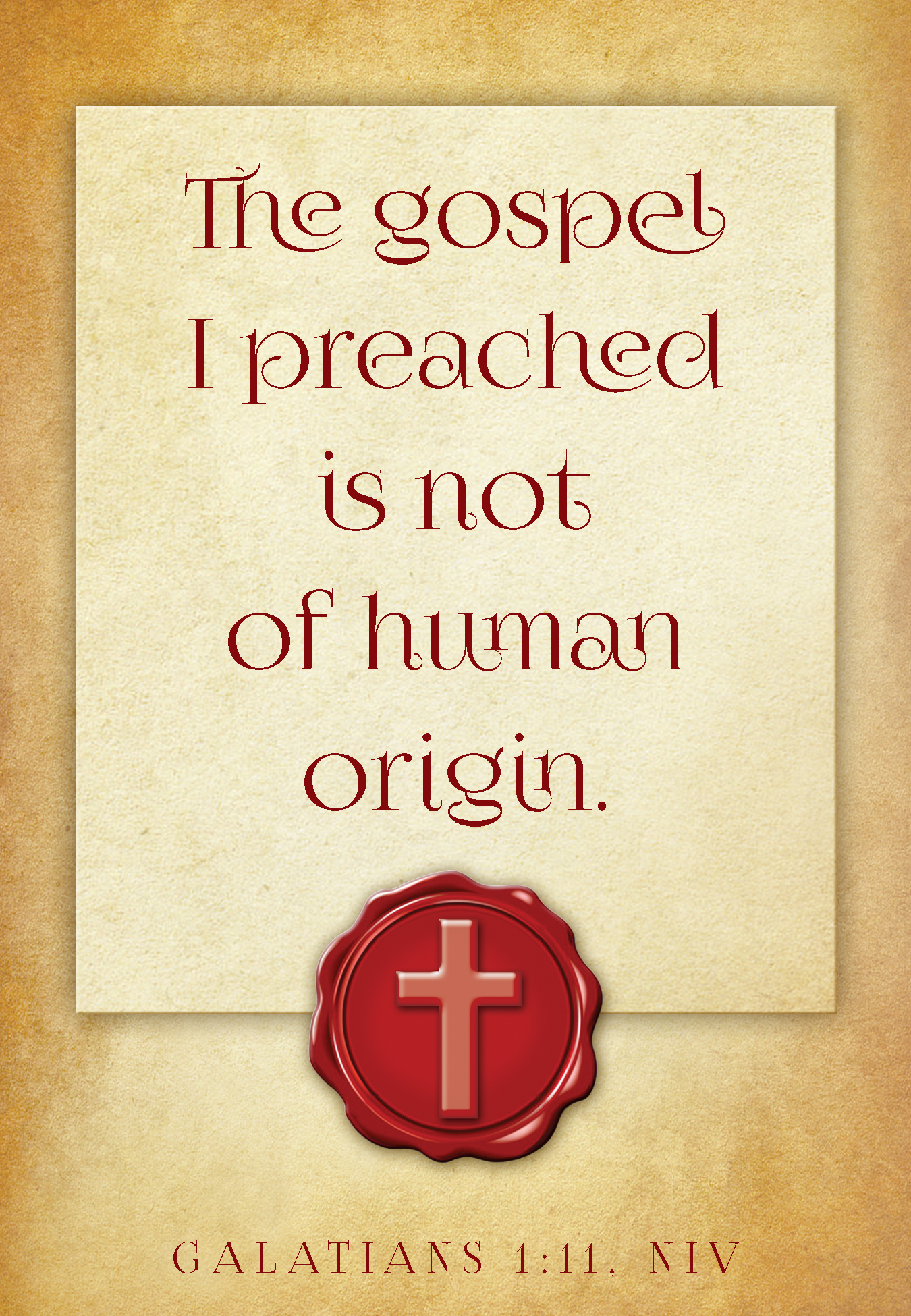 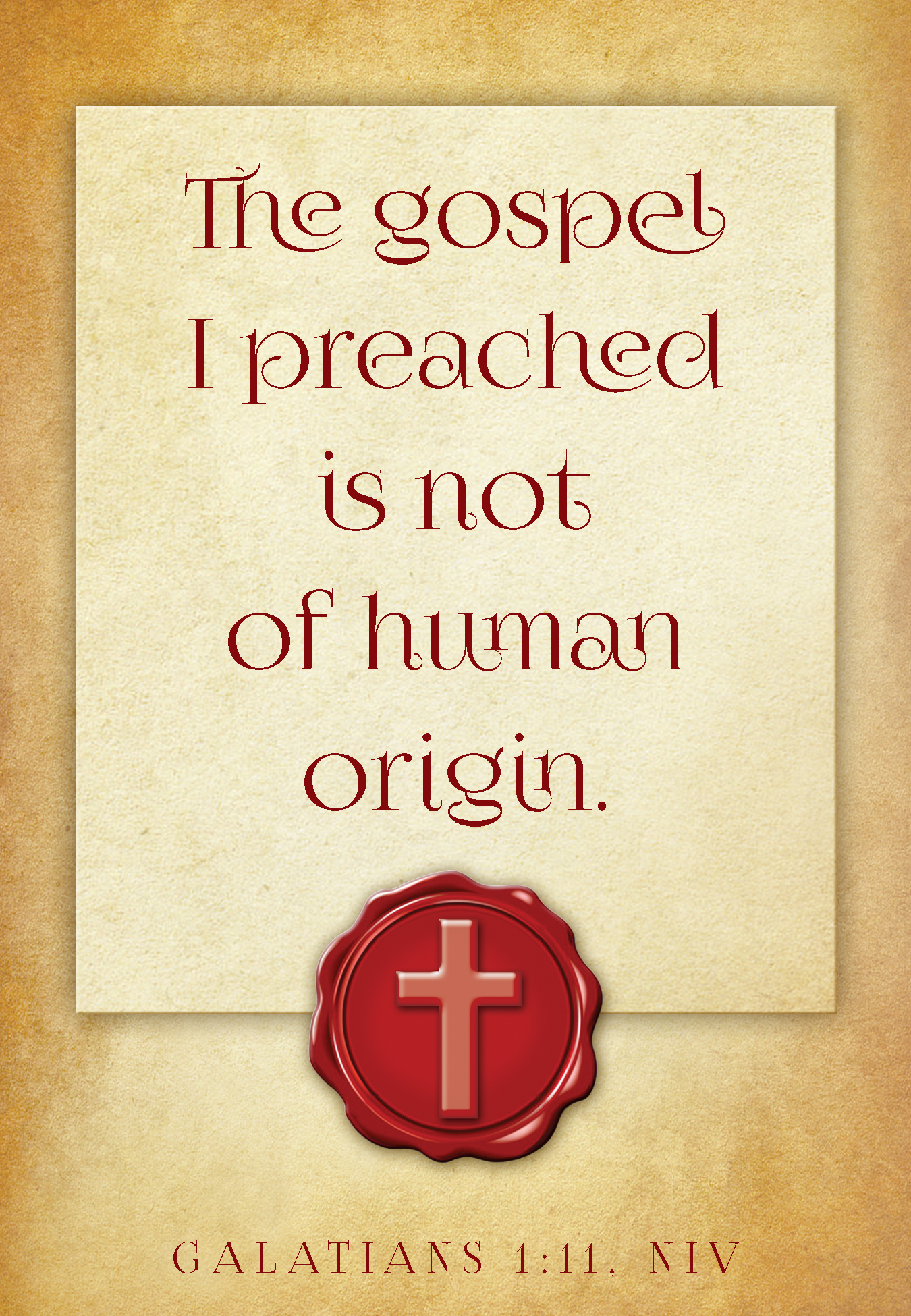 